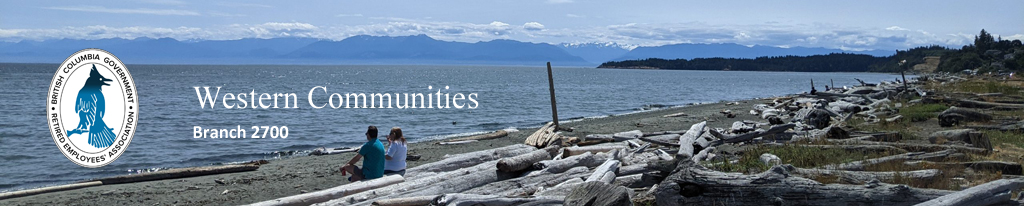  
First off, thank you for transferring your membership to Branch 2700, your support is appreciated.  We are now official and planning is underway for the coming year.  We also had a couple of new members to the BCGREA join our branch.  There are 56 members in our group so far. The branch has interim status and will be ratified by the membership at the AGM this fall.  

Now begins the planning.  We have four members in the planning committee, all very experienced at the executive level of other branches.  Anyone that wants to help is certainly welcome.  The more people, the more we can do.  We have 2 planning sessions lined up.


Planning sessions:

When.

May 31 - 1 to 4 pm

& June 21 - 10 am to 12 noon

Where:

Gilbert Cade Memorial Hall - Langford 50 and Up Club, 2637 Sunderland Rd, Langford.

Masks are to be worn unless proof of vaccination for Covid-19 is provided. Attendance will be taken for tracing purposes. 

Please RSVP to Al Coccola at acoccola@shaw.ca.  Need to know for snacks and drinks.

The Gilbert Cade Memorial Hall will be fine for the planning sessions, but maybe too small for our regular meetings.  We will need to find larger meeting venues.  We need to plan guest speakers, figure out ways to advertise the branch, and plan a few special events and promotions.  In short we need a lot of help.  If you can’t make the planning sessions then please, send your suggestions.

We will be getting our own webpage on the BCGREA site.  Not sure when it will go live, as the provincial I.T. department is a little backlogged right now.  We do not yet have much information to share, just the details of the planning sessions and local photos.  These were taken by the individuals on the planning committee, there is room for more, so please send your photos.

Planning will continue over the summer and we anticipate having our first monthly meeting in September.

Come help us build a new, strong, vibrant, branch.

The planning Committee (so far):

Valeska Campbell
Al Coccola
Colleen Coccola
Tammy Welch

